Предварительный медицинский осмотр 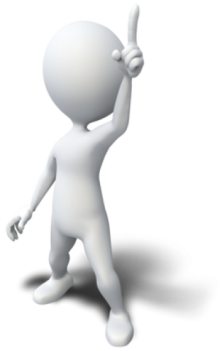 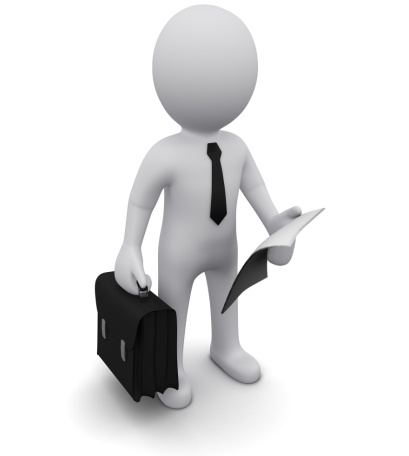 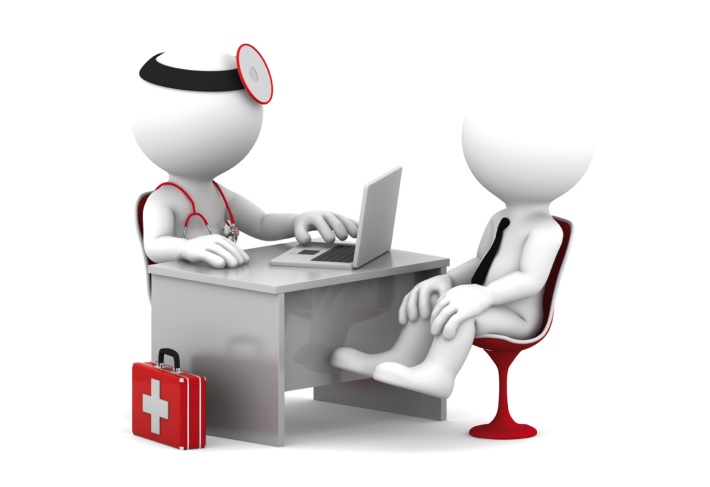 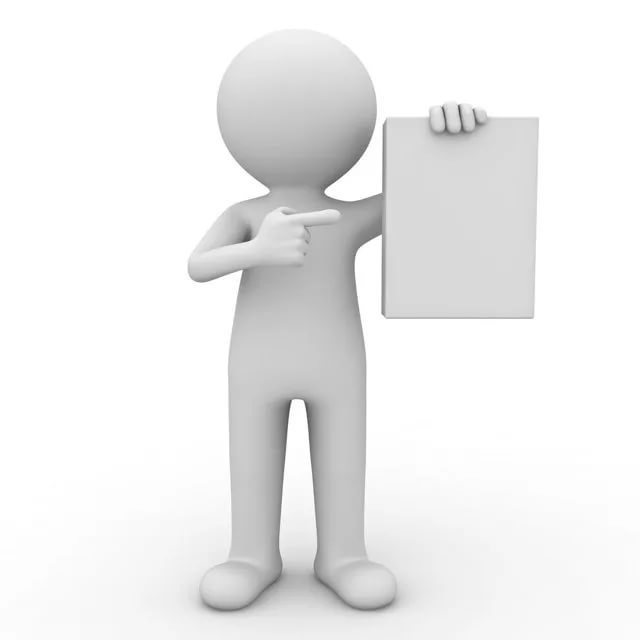 